Α Ι Τ Η Σ Η           ΟΝΟΜΑ	: ……………..……ΕΠΙΘΕΤΟ	: ………………....ΟΝ.ΠΑΤΕΡΑ   : …………………ΑΔT              : …………………ΑΦΜ               :………………………..AMKA              :……………………………..ΤΡΑΠΕΖΑ: …………………………….ΛΟΓ. ΤΡΑΠΕΖΗΣ: GR ……………….…………………………………………..(σε μορφή ΙΒΑΝ)Πλήρης Διεύθυνση Οικίας:………………………………………………………………………………………………………………………………………………Σταθερό ΤΗΛ.	: ………………………..Κινητό ΤΗΛ.	: ………………………..e-mail	: ……………..….@..............................Καστοριά. …………….…Συν.:□Πτυχίο ή Δίπλωμα□Αναλυτική βαθμολογία πτυχίου ή διπλώματος□Βιογραφικό □Δημοσιευμένες εργασίες – ερευνητική δραστηριότητα.□Δύο συστατικές επιστολές.□Πιστοποιητικό γλωσσομάθειας της αγγλικής γλώσσας, □Φωτοτυπία διαβατηρίου ή ταυτότητας, □2 φωτογραφίεςΑρ. Πρωτ.____________     Ημερομηνία______________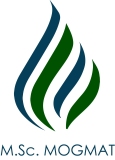 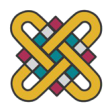 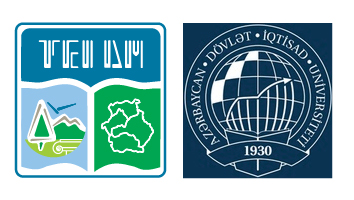 ΠΡΟΣ:         Το Διεθνές Διιδρυματικό – Διατμηματικό Κοινό Πρόγραμμα Μεταπτυχιακών Σπουδών (Δ.Δ.Δ.Κ. Π.Μ.Σ.) με τίτλο : «Διαχείριση και Μεταφορά Φυσικού Αερίου και Πετρελαίου» (Petroleum oil and gas management and transportation − M.Sc. MOGMAT) του Τμήματος Μηχανικών Ορυκτών πόρων της Πολυτεχνικής Σχολής του Πανεπιστημίου Δυτικής Μακεδονίας (ΠΔΜ) ως επισπεύδον Τμήμα, το Τμήμα «Διεθνών και Ευρωπαϊκών οικονομικών σπουδών» και  το Τμήμα Οργάνωσης και Διοίκησης Επιχειρήσεων  σε συνεργασία με Κρατικό Οικονομικό Πανεπιστήμιο του Αζερμπαϊτζάν (Azerbaijan State University of Economics,UNEC,  πόλη Μπακού) .         Παρακαλώ να δεχθείτε την αίτησή μου για την εγγραφή μου στο Δ.Δ.Δ.Κ. Πρόγραμμα Μεταπτυχιακών Σπουδών στη «Διαχείριση  και Μεταφορά Φυσικού Αερίου και Πετρελαίου-  M.Sc.-MOGMAT) με ΦΕΚ Ίδρυσης   1449 τ.Β' /16 Απριλίου 2020.       Υποχρεούμαι να καταβάλω τις προβλεπόμενες δόσεις των διδάκτρων σύμφωνα με την προκήρυξη του ΠΜΣ- MOGMAT 2020-2021.                               Ο Αιτών/ούσα,…………………………..